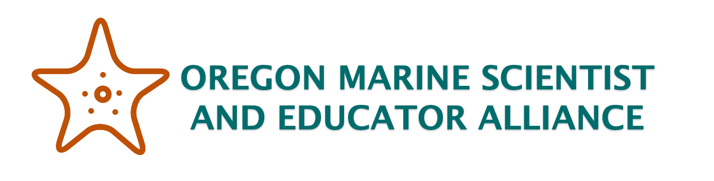 Species ProfileKelp Forest ComplexityResearch online to provide answers to the following questions about your species. Arrange your content in the boxes on the next page.Scientific and common namesFun FactPicture or drawingCharacteristics and adaptationsWho eats me?Who do I eat?Drawing of habitat (include biotic and abiotic factors)Drawing of role in the communityWho helps me?Who harms me?Sources Cited: 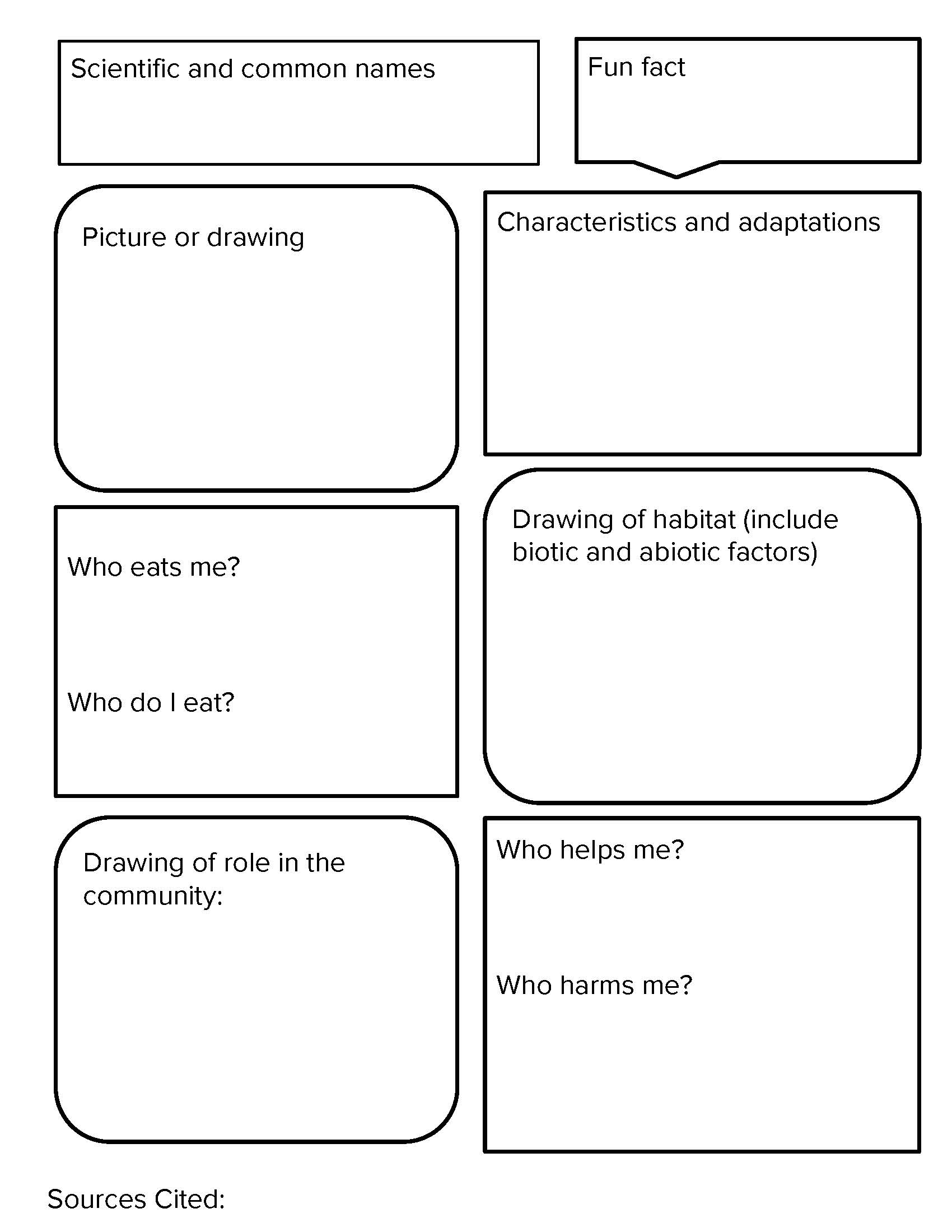 